“Abbandoniamoci in Dio, come il bambino tra le braccia della madre”.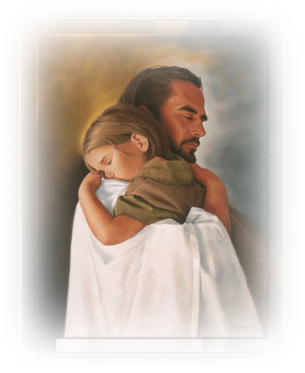 